Name: ______________________________________	Date: ________________________Student Exploration: Temperature and Sex DeterminationVocabulary: embryo, hypothesis, mean, sex, sex chromosome, trialPrior Knowledge Questions (Do these BEFORE using the Gizmo.) Organisms that reproduce sexually can be categorized according to their sex. Most organisms have two sexes: male and female.What do you think determines the sex of a human baby? __________________________________________________________________________________________________An embryo is an organism in an early stage of development. Do you think an embryo’s sex can be changed after it is conceived?  Explain your answer. __________________________________________________________________________________________________________________________________________________Gizmo Warm-upIn humans, sex is typically determined by sex chromosomes. Females inherit two X chromosomes. Males inherit one X and one Y chromosome. However, in some species inheritance doesn’t always determine sex. Instead, the environment can play a role in determining whether an organism develops as a male or female.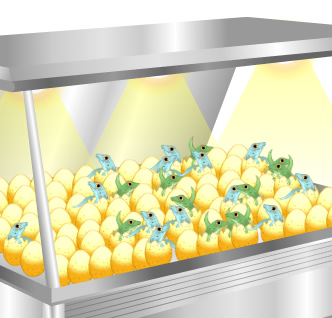 Using the Temperature and Sex Determination Gizmo, you are going to carry out a set of experiments to determine whether temperature plays a role in determining the sex of bird and gecko embryos. To start, select the BAR CHART tab and turn on Show numerical values.How many eggs are in the incubator? ___________________________________________Click Play () and observe.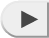 What happens? ______________________________________________________How many green female birds hatched? ___________________________________ How many blue male birds hatched? ______________________________________Question: How does temperature affect the sex of developing bird embryos?Form hypothesis: A hypothesis is a proposed explanation for an observation. Hypotheses must be testable. Based on what you have seen and learned so far, how do you think temperature will affect the sex of developing bird embryos?__________________________________________________________________________________________________________________________________________________Observe: Click Play.How many female birds hatched? _______ How many male birds hatched? _______Click on the TABLE tab. How do these numbers compare with the numbers of females and males that hatched the last time? ______________________________A trial is a single time an experiment is conducted. Random chance often causes identical trials to have different outcomes. Why is it useful to conduct multiple trials while using this Gizmo in order to explore the effects of temperature on sex?______________________________________________________________________________________________________________________________________Experiment: Click Reset, and then click Clear on the TABLE tab. Use the Temperature slider on the SIMULATION pane to change the incubator’s temperature. Run three trials at each temperature listed in the table and record the numbers of hatched males and females. (Activity A continued on next page)Activity A (continued from previous page)Calculate: For each temperature you ran trials for, calculate the mean, or average number, of hatched males and females. To do this, add the results from each trial and divide by 3.Next, calculate the percentage of eggs that hatched as males. Because there were 100 eggs in each trial, the average number of hatched males is equal to the percentage of eggs that hatched as males. Record these numbers in the last column of the table.Analyze: What patterns, if any, do you see in the data you collected? __________________ __________________________________________________________________________________________________________________________________________________Draw Conclusions: Click on the GRAPH tab, and look at both the Male vs. temp. and Female vs. temp. graphs. Does temperature seem to have an effect on the sex of developing bird embryos? Explain your answer.____________________________________________________________________________________________________________________________________________________________________________________________________________________________________________________________________________________________________Compare: If possible, compare your results with your classmates. How similar were their results to your results? Did their results show the same patterns, if any, as your results?___________________________________________________________________________________________________________________________________________________________________________________________________________________________Introduction: Like humans, the sex of birds is almost solely determined by inherited sex chromosomes. But what about lizards like geckos? In this activity, you will find out whether sex chromosomes or environmental factors are the major determinant in the sex of geckos.Question: How does temperature affect the sex of developing gecko embryos?Form hypothesis: How do you expect temperature to affect the sex of geckos?	_________________________________________________________________________	_________________________________________________________________________Experiment: Use the Gizmo to run three trials at each temperature listed in the table below. Record the results in the table.Calculate: Find the mean number of hatched males and females. Then, calculate the percentage of eggs that hatched as males. Record your calculations in the table below.(Activity B continued on next page)Activity B (continued from previous page)Analyze: What pattern, if any, do you see in the data you collected? ___________________ __________________________________________________________________________________________________________________________________________________Draw Conclusions: Click on the GRAPH tab, and look at both the Male vs. temp. and Female vs. temp. graphs. Does temperature seem to have an effect on the sex of developing gecko embryos? Explain your answer.	_________________________________________________________________________	_________________________________________________________________________	_________________________________________________________________________	_________________________________________________________________________Compare: If possible, compare your results with your classmates. How similar were their results to your results? Did their results show the same patterns as your results?__________________________________________________________________________________________________________________________________________________Explain: How does the effect of temperature on sex differ for geckos and birds? 	__________________________________________________________________________________________________________________________________________________Extend your thinking: Do you think there are any evolutionary advantages or disadvantages to having sex determined by temperature? If possible, discuss your thoughts with your classmates.  	___________________________________________________________________________________________________________________________________________________________________________________________________________________________	__________________________________________________________________________________________________________________________________________________Activity A: BirdsGet the Gizmo ready: Click Reset ().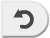 Be sure Bird is still selected.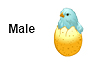 TemperatureNumber of hatched malesNumber of hatched malesNumber of hatched malesNumber of hatched femalesNumber of hatched femalesNumber of hatched femalesTemperatureTrial 1Trial 2Trial 3Trial 1Trial 2Trial 378 °F81 °F84 °F87 °F90 °FTemperatureMean number of hatched malesMean number of hatched femalesPercentage (%) of eggs that hatched as males78 °F81 °F84 °F87 °F90 °FActivity B: GeckosGet the Gizmo ready: Click Reset. Click Clear on the TABLE tab.Select Gecko on the SIMULATION pane.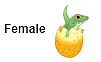 TemperatureNumber of hatched malesNumber of hatched malesNumber of hatched malesNumber of hatched femalesNumber of hatched femalesNumber of hatched femalesTemperatureTrial 1Trial 2Trial 3Trial 1Trial 2Trial 378 °F81 °F84 °F87 °F90 °FTemperatureMean number of hatched malesMean number of hatched femalesPercentage (%) of eggs that hatched as males78 °F81 °F84 °F87 °F90 °F